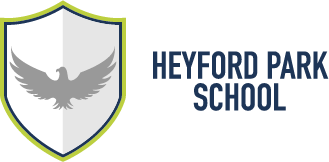 Heyford Park School74 Camp RoadUpper HeyfordOxfordshire               OX25 5HDT. 01869 232203E. office@heyfordparkfreeschool.orgwww.heyfordparkschool.orgExecutive Head Teacher Primary: Sarah NickelsonExecutive Head Teacher Secondary: Craig ThomasEnd of Year 6 CelebrationDear Parents and Carers,We are fast approaching the end of term and we would like to acknowledge our fantastic Year 6 students and celebrate their time in Primary before moving into Secondary at Heyford Park or moving to a new Secondary school.As you are well aware the children have missed out on so many opportunities over the last eighteen months, including their residential, therefore we have arranged something very special for them. On Monday 19th July we are holding a surprise event for our students.  Our intention is to keep what they will be doing a secret to maximise the impact on the day so that it is even more special and exciting. TimesAll students should arrive at the Officers’ Mess as usual.  Our staff will then walk them to the Specialisms’ Campus for 11.00 when the event begins.The day will conclude at the Specialisms’ Campus at 15.00.  Please confirm on the slip below if you intend to collect your child or you are happy for them to walk home.Clothing and ProtectionIt will be an active outdoor day so P.E kit should be worn.  We are obviously hoping for hot weather, therefore if appropriate please ensure sunscreen is applied before school and they bring a suitable hat.Food and RefreshmentsLunch and dessert will be provided.  Please confirm on the slip below if there are any special dietary requirements we should be aware of.Please ensure your child brings to school a named water bottle.  We will ensure that water and squash is available during the day.DonationWe are asking for a £30.00 donation towards the cost of the event.  This will cover the cost of the entertainment, food and refreshments.  An item has been set up on ParentPay to make the donation, confirm any dietary requirements and provide consent for your child to be photographed at the event.  Please can donations be made by Friday 9th July. PhotographyWe will be taking photographs during the day and they will be shared on the school website.  If you do not want your child to be photographed, please ensure you communicate this on ParentPay and when returning the slip below.Parent VolunteersStephanie Woodman has arranged for a number of parents to volunteer on the day.  Thank you in advance for supporting us.  Stephanie will be in contact nearer the time to arrange the specific arrangements.We are hoping that this will be a memorable event for the children and something for them to remember as they leave Primary.Finally, if you have any questions, please contact your child’s teacher.Yours sincerelyMrs Nickelson and the Year 6 Team……………………………………………………………………………………………………………………………………………….Please return this slip to your child’s class teacher by Friday 9th July.Child’s Name:	……………………………………………………………………………………………………………………………………………Please confirm any special dietary requirements: ……………………………………………………………………………………………………………………………………………..………………………………………………………………………………………………………………………………………………………………………………………………………………………………………………………………………………...Please confirm if you are happy for your child to be photographed 
during the Year 6 celebrations							YES / NOPlease confirm if you will be collecting your child from the Specialisms’ 		YES / NO
Campus at 15.00 Please confirm if your child has your permission to walk home.			YES / NO